Я согласен(на) на размещение моего резюме в базе кандидатов TOO «Центр подбора и профессионального развития персонала Staff Emeralds» и рассмотрение моей кандидатуры на подходящие вакантные должности! Вставьте Ваше фото…Вставьте Ваше фото…Имя: __________________Фамилия: __________________Отчество: ____________________Город:  ________________Дата рождения:  ____.____._________ г.Контактный телефон: 8__________________Дополнительный телефон (при наличии): 8_______________Контактный e-male: ______________@___.__Желаемая должность:  _______________________________Желаемая зарплата:  _______________ тенге (net)Имя: __________________Фамилия: __________________Отчество: ____________________Город:  ________________Дата рождения:  ____.____._________ г.Контактный телефон: 8__________________Дополнительный телефон (при наличии): 8_______________Контактный e-male: ______________@___.__Желаемая должность:  _______________________________Желаемая зарплата:  _______________ тенге (net)Имя: __________________Фамилия: __________________Отчество: ____________________Город:  ________________Дата рождения:  ____.____._________ г.Контактный телефон: 8__________________Дополнительный телефон (при наличии): 8_______________Контактный e-male: ______________@___.__Желаемая должность:  _______________________________Желаемая зарплата:  _______________ тенге (net)Профессиональные достижения:Профессиональные достижения:Профессиональные достижения:Профессиональные достижения:Профессиональные достижения:Знания и навыки:Знания и навыки:Знания и навыки:Знания и навыки:Знания и навыки:Языковые знания:Казахский язык: ____________________Русский язык: ____________________Английский язык: ___________________Другой язык: _____________________Языковые знания:Казахский язык: ____________________Русский язык: ____________________Английский язык: ___________________Другой язык: _____________________Языковые знания:Казахский язык: ____________________Русский язык: ____________________Английский язык: ___________________Другой язык: _____________________Языковые знания:Казахский язык: ____________________Русский язык: ____________________Английский язык: ___________________Другой язык: _____________________(A1) Начальный / Elementary (A2) Ниже среднего / Pre-Intermediate (B1) Средний / Intermediate (B2) Выше среднего / Upper Intermediate (C1) Свободный / Advanced (C2) Профессиональный / Proficiency Личностные качества:Личностные качества:Личностные качества:Личностные качества:Личностные качества:Образование:Год окончания:  ______ г.Учебное заведение:  _______________________________________________________________Специальность:  ____________________________________________________________Образование:Год окончания:  ______ г.Учебное заведение:  _______________________________________________________________Специальность:  ____________________________________________________________Образование:Год окончания:  ______ г.Учебное заведение:  _______________________________________________________________Специальность:  ____________________________________________________________Образование:Год окончания:  ______ г.Учебное заведение:  _______________________________________________________________Специальность:  ____________________________________________________________Образование:Год окончания:  ______ г.Учебное заведение:  _______________________________________________________________Специальность:  ____________________________________________________________Второе образование (при наличии):Год окончания:  ______ г.Учебное заведение:  _______________________________________________________________Специальность:  ____________________________________________________________Второе образование (при наличии):Год окончания:  ______ г.Учебное заведение:  _______________________________________________________________Специальность:  ____________________________________________________________Второе образование (при наличии):Год окончания:  ______ г.Учебное заведение:  _______________________________________________________________Специальность:  ____________________________________________________________Второе образование (при наличии):Год окончания:  ______ г.Учебное заведение:  _______________________________________________________________Специальность:  ____________________________________________________________Второе образование (при наличии):Год окончания:  ______ г.Учебное заведение:  _______________________________________________________________Специальность:  ____________________________________________________________Курсы / Тренинги:Год прохождения:  ______ г.Название курса или тренинга:  ______________________________________________________Год прохождения:  ______ г.Название курса или тренинга:  ______________________________________________________Год прохождения:  ______ г.Название курса или тренинга:  ______________________________________________________Курсы / Тренинги:Год прохождения:  ______ г.Название курса или тренинга:  ______________________________________________________Год прохождения:  ______ г.Название курса или тренинга:  ______________________________________________________Год прохождения:  ______ г.Название курса или тренинга:  ______________________________________________________Курсы / Тренинги:Год прохождения:  ______ г.Название курса или тренинга:  ______________________________________________________Год прохождения:  ______ г.Название курса или тренинга:  ______________________________________________________Год прохождения:  ______ г.Название курса или тренинга:  ______________________________________________________Курсы / Тренинги:Год прохождения:  ______ г.Название курса или тренинга:  ______________________________________________________Год прохождения:  ______ г.Название курса или тренинга:  ______________________________________________________Год прохождения:  ______ г.Название курса или тренинга:  ______________________________________________________Курсы / Тренинги:Год прохождения:  ______ г.Название курса или тренинга:  ______________________________________________________Год прохождения:  ______ г.Название курса или тренинга:  ______________________________________________________Год прохождения:  ______ г.Название курса или тренинга:  ______________________________________________________Опыт работы:Опыт работы:Опыт работы:Опыт работы:Опыт работы:с мес.годпо мес.годНазвание организации. ДолжностьГород, Страна- Должностные обязанности;- Должностные обязанности;- Должностные обязанности…..Название организации. ДолжностьГород, Страна- Должностные обязанности;- Должностные обязанности;- Должностные обязанности…..Название организации. ДолжностьГород, Страна- Должностные обязанности;- Должностные обязанности;- Должностные обязанности…..Название организации. ДолжностьГород, Страна- Должностные обязанности;- Должностные обязанности;- Должностные обязанности…..с мес.годпо мес.годНазвание организации. ДолжностьГород, Страна- Должностные обязанности;- Должностные обязанности;- Должностные обязанности…..Название организации. ДолжностьГород, Страна- Должностные обязанности;- Должностные обязанности;- Должностные обязанности…..Название организации. ДолжностьГород, Страна- Должностные обязанности;- Должностные обязанности;- Должностные обязанности…..Название организации. ДолжностьГород, Страна- Должностные обязанности;- Должностные обязанности;- Должностные обязанности…..с мес.годпо мес.годНазвание организации. ДолжностьГород, Страна- Должностные обязанности;- Должностные обязанности;- Должностные обязанности…..Название организации. ДолжностьГород, Страна- Должностные обязанности;- Должностные обязанности;- Должностные обязанности…..Название организации. ДолжностьГород, Страна- Должностные обязанности;- Должностные обязанности;- Должностные обязанности…..Название организации. ДолжностьГород, Страна- Должностные обязанности;- Должностные обязанности;- Должностные обязанности…..Наличие водительского удостоверения:Наличие водительского удостоверения:Наличие водительского удостоверения:Категории:Категории: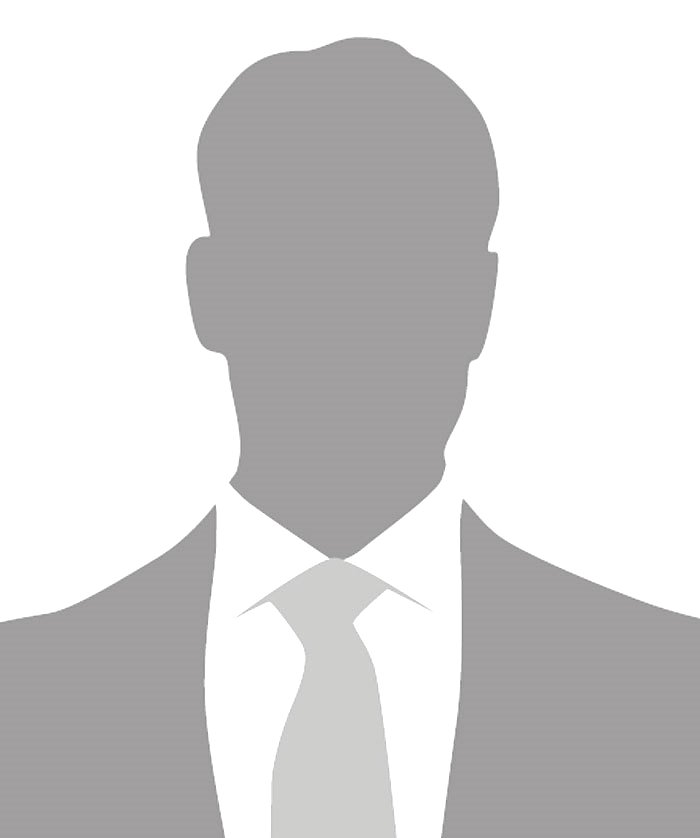 